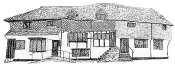 Midhurst Town CouncilA Meeting of the Planning and Infrastructure Committee took place at 7.00pm on Monday 27th November 2023in the Town Council offices, The Old Library, Knockhundred Row, MidhurstMINUTESPresent: Cllr D Coote (Chairman), Cllr M Facer, Cllr Fraser, Cllr A Lambert, Cllr G McAra, Cllr D Merritt, Cllr J Travers and Cllr R Watts.In Attendance: S Hurr (Town Clerk), M Haywood (Deputy Town Clerk), and two members of the public.P/119/23 Chairman’s Announcements: None. P/120/23 - Apologies for Absence: None, all present.P/121/23 - Declarations of Interest: None.P/122/23 - The minutes of meeting held on 23rd October 2023: The minutes were proposed as an accurate record and agreed by all present.P/123/23 - Matters Arising and Review of Actions from the Minutes of the Meeting held on 23rd October 2023: None. Meeting halted for Public Participation Session.P/124/23 - Public Participation Session: No questions received.Meeting reconvened.P/125/23 - Planning Applications – Midhurst: 	P/125/23.1 SDNP/23/04347/CCC 30 Turner House, St Margarets Way, Midhurst, West Sussex, GU29 Confirmation of compliance of all conditions from planning permission 11/03310/FULNP 	Decision: The Town Council has no comment to make on this application.P/125/23.2 SDNP/23/04565/FUL9 Knockhundred Row, Midhurst, West Sussex, GU29 9DQChane of use of the ground floor from Flexible Use between retail (Class A1) and contact centre (Sui Generis) to Use Class E (Commercial, Business and Service)Decision: The Town Council object to this application on the grounds that this would potentially result in the loss of retail unit in an area designated for shopping in the Local Plan.P/125/23.3 SDNP/23/04603/LIS1 Borough House, North Street, Midhurst, West Sussex, GU29 9DXRemoval of existing kitchen window cutting down to open to floor level for the install of French doors, on south west elevationDecision: The Town Council has no objection to this application.P/125/23.4 SDNP/23/04544/HOUSMaples, 13 Heatherwood, Midhurst, West Sussex, GU29 9LHConstruction of detached double garageDecision: The Town Council has no objection to this application.P/126/23 Tree Applications – Midhurst: 	P/1126/23.1 SDNP/23/04654/TCALand between Lamberts Lane and Capron House, North Street, West Sussex, GU29 9UADecision: The Town Council has no objection to this applicationP/127/23 Decisions - To review decisions of previous applications:P/128/23: Bellway Homes – Thornley Grange site name: Following a discussion, it was agreed to request Bellway Homes to consider changing the name of the development to ‘Midhurst Park’.  Councillors welcomed Bellway Homes agreement for the Town Council to be involved in the selection of Road names within the development.P/129/23 Matters of Report: None P/130/23 Date of Next Meeting – 7.00pm, 11th December 2023.  The Meeting ended at 7.25pmSigned: .............................................  Date: ........................... ChairmanDetails MTC DecisionSDNP DecisionSDNP/23/02434/TPONo ObjectionApprovedSDNP/23/03711/TPONo objection but request the Eucalyptus is replaced with a suitable treeApproved